ОФИЦИАЛЬНЫЙ САЙТ ГОРОДА НОВОПОЛОЦКАwww.novopolotsk.byПРОМЫШЛЕННЫЕ ПРЕДПРИЯТИЯПРОМЫШЛЕННЫЕ ПРЕДПРИЯТИЯПРОМЫШЛЕННЫЕ ПРЕДПРИЯТИЯ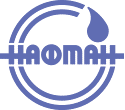 ОАО «НАФТАН»Генеральный директор: Сойко Андрей ВасильевичАдрес: . Новополоцк, Витебская область, Республика Беларусь Контактные телефоны: тел. (+375 214) 59 82 57, факс 59 88 88Сайт: www.naftan.by, е-mail: naftan@naftan.vitebsk.by, naftan@naftan.byПродукция: автомобильные бензины, топлива для дизельных двигателей, экологически чистые дизельные топлива различных марок; топлива для реактивных двигателей, керосины; мазут, серная кислота; ароматические углеводороды высокой степени чистоты, нефтяные битумы; нефтяные растворители в широком ассортименте; масла смазочные широкого ассортимента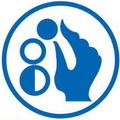 Завод «ПОЛИМИР» ОАО «НАФТАН»Директор: Жебин Олег ВладимировичАдрес: . Новополоцк, Витебская область, Республика БеларусьКонтактные телефоны: тел. (+375 214) 55 72 10, 55 74 25, факс 55 78 82, 55 72 21Сайт: www.polymir.by, е-mail: info@polymir.by, market@polymir.byПродукция: полиэтилен высокого давления: базовые марки и композиции на его основе; акриловые волокна: нитрон-Д; продукты органического синтеза: акрилонитрил, ацетонитрил, ацетонциангидрин, метилакрилат; малотоннажная химия: полиэтиленовые: воска, эмульсия, компонент огнеупорных футеровок, текстильно-вспомогательные вещества, суперконцентраты пигментов; сульфат аммония; фракции продуктов пиролиза; потребительские товары: полиэтиленовая пленка, мешки, трубы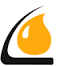 СООО «ЛЛК-НАФТАН»Генеральный директор: Звонцов Андрей АлександровичАдрес: . Новополоцк-1, Витебская область, Республика БеларусьКонтактные телефоны: тел. (+375 214) 59 45 13, факс 59 81 62Сайт: www.llk-naftan.by, е-mail: office@llk-naftan.byПродукция: присадки к смазочным маслам, присадки к тяжелым топливам, масла и продукты химического синтеза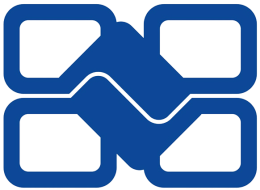 ОАО «ИЗМЕРИТЕЛЬ»Директор: Смаргунов Виталий ВитальевичАдрес: . Новополоцк, ул. Молодежная, 166, Витебская область, Республика БеларусьКонтактные телефоны: тел. (+375 214) 58 28 75, факс 58 02 95Сайт: www.izmeritel.org, е-mail: office@izmeritel.orgПродукция: изделия автотракторной электроники: системы управления электрогидравлическими распределителями, комплексы программно-аппаратных средств для управления рабочими органами мобильных машин, спидометры, преобразователи напряжения, датчики; программно-технические комплексы для управления географически распределенными объектами: программно-технические средства ПТС «СИРИУС»; контроллер дозирующего устройства; блок управления шаговыми электродвигателями (БУШД-М); товары народного потребления (стулья складные, ящики пластмассовые, иглы для обмотки тюков, комплектующие изделия для мебельной промышленности)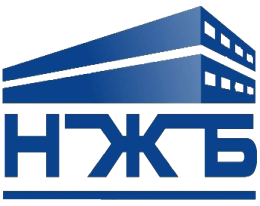 ФИЛИАЛ «НОВОПОЛОЦКЖЕЛЕЗОБЕТОН» ОАО «КРИЧЕВЦЕМЕНТНОШИФЕР»Директор: Шитикова Ирина МихайловнаАдрес: 211440, г. Новополоцк, ул. Промышленная, 6, Витебская область, Республика БеларусьКонтактные телефоны: тел. (+375 214) 39 48 01, факс 37 93 29Сайт: www.ngb.by, е-mail: npolfcw@vitebsk.byПродукция: плиты пустотного настила, опоры ЛЭП, сваи забивные, фундаментные балки, плиты железобетонные ленточных фундаментов, плоские плиты, перемычки плитные, бортовые камни, плиты бетонные для тротуаров, дорожные плиты, блоки бетонные для стен подвалов зданий и сооружений, вентиляционные блоки, каналы сборные железобетонные и тоннели из лотковых элементов, элементы ограждений, конструкции для колодцев, столбы, ступени, лестничные марши, элементы благоустройства, брусковые перемычки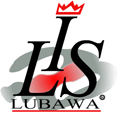 ООО «ЛЮБАВАЛЮКС», ООО «ЛюВеро»Учредитель: Малиновский Вячеслав НиколаевичАдрес: . Новополоцк, ул. Молодежная, 62, Витебская область, Республика БеларусьКонтактные телефоны: тел. (+375 214) 74 39 07, факс 74 00 59Сайт: www.lubawa.by, е-mail: lubawa.tat@yandex.byПродукция: швейные трикотажные изделия верхнего и нижнего ассортимента для взрослых и детей, вязаные трикотажные изделия для взрослых и детей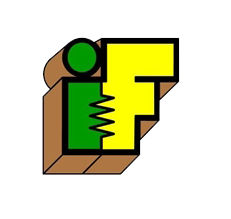 СП ЗАО «ИНТЕРФОРЕСТ»Директор: Титовец Дмитрий АлександровичАдрес: . Новополоцк, ул. Ктаторова, 26, Витебская область, Республика БеларусьКонтактные телефоны: тел./факс: (+375 214) 53 82 32, 53 82 40Сайт: www.interforest.by, е-mail: info@interforest.byПродукция: брус клееный профилированный и стеновой конструкционный, доска пола, обшивка (вагонка), обшивка «блок-хаус», наличники, плинтус пола и потолка, брус клееный оконный хвойных пород древесины (ель, сосна) и щит мебельный, топливные брикеты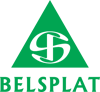 ОАО «БЕЛСПЛАТ»Директор: Чичикайло Василий АлександровичАдрес: . Новополоцк, ул. Молодежная, 166Д, Витебская область, Республика БеларусьКонтактные телефоны: тел./факс: (+375 214) 75 17 22Сайт: www.belsplat.by, е-mail: info@belsplat.byПродукция: входные металлические двери, технические и противопожарные двери, ворота и люки, монтаж и обслуживание домофонных систем с расширенной гарантией от производителя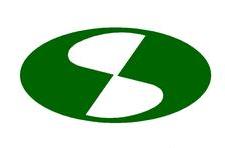 ООО «ЮДЖЭН»Директор: Роговнев Владимир ВладимировичАдрес: . Новополоцк, ул. Техническая, 6, Витебская область, Республика БеларусьКонтактные телефоны: тел. (+375 214) 37 93 71, факс 37 92 20Сайт: www.yudzhen.by, е-mail: info@yudzhen.byПродукция: трансформаторы: тороидальные, для галогенных ламп, высоковольтные, измерительные, импульсные, ландшафтного освещения; катушки индуктивности, тороидальные магнитопроводы, дроссели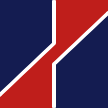 ООО «ИНТЭП»Директор: Сологуб Геннадий МихайловичАдрес: . Новополоцк, г.п. Боровуха, ул. Армейская, 62, Витебская область, Республика БеларусьКонтактные телефоны: тел./факс (+375 214) 51 57 47, 51 54 45Сайт: www.intep.by, е-mail: intep@tut.byПродукция: преобразователи давления измерительные НТ, термопреобразователи сопротивления платиновые ТСП-Н, комплекты термопреобразователей сопротивления платиновых КТСП-Н, термопреобразователи сопротивления медные ТСМ-Н, бобышки приварные, гильзы защитные, источники питания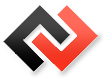 ООО «Производственная фирма «ПРАЙД»Директор: Мудрый Игорь ПетровичАдрес: . Новополоцк, ул. Ктаторова, 24а, Витебская область, Республика БеларусьКонтактные телефоны: тел. (+375 214) 50 70 17, 50 23 03, факс 52 77 70Сайт: www.npf-pride.com, е-mail: npf_pride@mail.ruПродукция: полимерные композиции на основе полипропилена, полиэтилена и сэвилена, полистирола, пленки, ленты, антипирен, клей, наполнители, трубы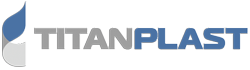 ООО «ТитанПласт»Директор: Тимофеев Сергей ВладимировичАдрес: . Новополоцк, пр-д Устье, 2, корп. 3, Витебская область, Республика БеларусьСайт: www.titanplast.by, е-mail: info@titanplast.byПродукция: сотовый поликарбонатООО «ЭЛКОНТРАКТ»Директор: Демин Владимир АлексеевичАдрес: . Новополоцк, проезд Заводской, 24, офис 8, Витебская область, Республика БеларусьКонтактные телефоны: тел./факс (+375 214) 51 05 55, 51 05 05Сайт: www.prosmd.by, е-mail: demin@elcontract.by, info@elcontract.byПродукция: разработка и производство изделий электронной техники, разработка светодиодных систем освещения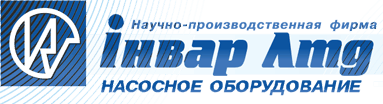 ООО НПФ «ИНВАР ЛТД»Директор: Любецкий Сергей НиколаевичАдрес: . Новополоцк, ул. Я. Коласа, 24а, Витебская область, Республика БеларусьКонтактные телефоны: тел./факс (+375 214) 50 63 20Сайт: www.invarltd.com, е-mail: invar@tut.byПродукция: запасные части для погружных скважинных насосов ЭЦВ (серий 4,5,6,8,10 и 12), а также капитальный, средний и текущий ремонт указанных насосов. Изделия изготавливаются из металла, термопластических масс, в том числе армированных и композиционных, технической резины и комбинации вышеперечисленных материалов. Методы изготовления: литье под давлением, прессовая обработка, механическая, термическая, химико-термическая обработка, напыление и наплавка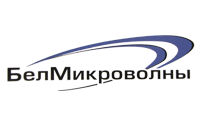 ООО «БелМикроволны»Директор: Шаханов Константин БорисовичАдрес: . Новополоцк, ул. Олимпийская 6/1а, Витебская область, Республика БеларусьКонтактные телефоны: тел./факс (+375 214) 52 89 90е-mail: belmicrowave@inbox.ruПродукция: инновационная деятельность в области интеллектуальной продукции и высоких технологий; разработка аналоговых беспроводных систем передачи видеоинформации, беспроводных систем передачи телеметрической и командной информации, а также систем охраны периметров и отдельных узлов к ним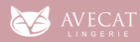 ЧТПУП «АВЕКЭТ»Директор: Половинкин Владимир АркадьевичАдрес: . Новополоцк, г. Новополоцк, ул. Олимпийская, 6, пом. 1201, Витебская область, Республика БеларусьКонтактные телефоны: тел./факс (+375 214) 58 80 80Сайт: www.avecat.com, e-mail: avecat@gmail.comПродукция: производство женского нижнего белья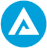 ОДО «Антонина-лайн»Директор: Дивина Наталия ТрофимовнаАдрес: . Новополоцк, ул. Олимпийская, 6, ком. 3, Витебская область, Республика БеларусьКонтактные телефоны: тел./факс (+375 214) 58 23 35, 58 02 35Сайт: www.antoninalain.com, е-mail: antoninalain@mail.ruПродукция: восстановление шнеков рапсовых прессов; восстановление шнеков экструдеров; изготовление металлоизделий, импортозамещение комплектующих; механическая обвалка; обрезинивание валов; пресса для костной муки; изготовление блока перевешивающего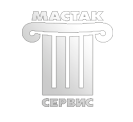 ОДО «МАСТАК-СЕРВИС»Директор: Руденя Игорь МихайловичАдрес: . Новополоцк, г. Новополоцк, ул. Парковая, 3, Витебская область, Республика БеларусьКонтактные телефоны: тел./факс (+375 214) 75 12 75, 75 13 75Сайт: www.mastakservis.by, е-mail: mastakservis@mail.ruПродукция: корпусная мебель: офисная, кухонная, детская, для спальни, прихожей, гостиной, шкафы-купе; разработка проектно-сметной документации по объектам социального комплекса, промышленного назначения; предоставление услуг по дизайну: малых архитектурных форм, ландшафтный, интерьеров, экстерьеров, промышленный, световой; изготовление макетов, 3D-визуализация, разработка фирменного стиля; полный спектр услуг по всем видам наружной и внутренней рекламы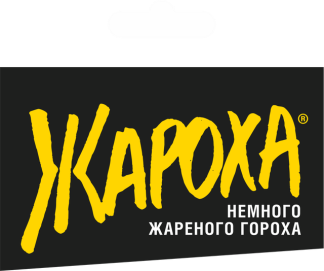 СООО «СнэксКо»Директор: Солодянкин Александр АлександровичАдрес: 211502, г. Новополоцк, г.п. Боровуха, ул. Армейская, д. 1, Витебская область, Республика БеларусьКонтактные телефоны: тел. /факс (+375 214) 75 52 13Сайт: www.snacksco.com , е-mail: info@snacksco.comПродукция: горох жареный в ассортименте; семечки в ассортименте; ядра арахиса обжаренные соленыеТРАНСПОРТНЫЕ ОРГАНИЗАЦИИТРАНСПОРТНЫЕ ОРГАНИЗАЦИИТРАНСПОРТНЫЕ ОРГАНИЗАЦИИ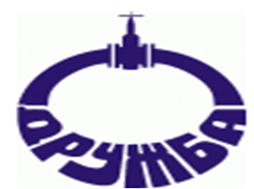 Филиал по транспортировке нефти «Новополоцк»
ОАО «ГОМЕЛЬТРАНСНЕФТЬ «ДРУЖБА»Начальник филиала: Снеговской Геннадий АнатольевичАдрес: 211440, г. Новополоцк, ул. Кирова, 1, Витебская область, Республика БеларусьКонтактные телефоны: тел. (+375 214) 51 22 46, 51 50 50, факс 51 23 90, 51 50 00Сайт: www.transoil.byУслуги: транспортировка российской нефти в ОАО «Нафтан» по магистральным нефтепроводам «Унеча – Полоцк» и «Сургут – Полоцк». Имеются технические возможности оказания услуг по транзиту нефти в страны Балтии в АО «ОРЛЕН Летува» (Литва) и порт Вентспилс (Латвия) посредством магистральных нефтепроводов «Полоцк – Биржай – Мажейкяй» и «Полоцк – Вентспилс». Поставка дизельного топлива и бензина от ОАО «Нафтан» до складов хранения нефтепродуктов в Витебской и Минской областях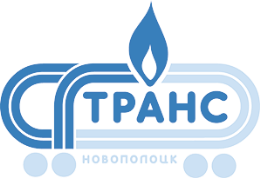 РУП СГ-ТРАНСДиректор: Езерский Евгений ВикторовичАдрес: 211440, г. Новополоцк, ул. Промышленная, 13, Витебская область, Республика БеларусьКонтактные телефоны: тел./факс (+375 214) 53 20 30Сайт: www.sgtrans.by, е-mail: sgtrans@vitebsk.byУслуги: транспортно-экспедиционные услуги по организации перевозки сжиженных углеводородных газов железнодорожным транспортом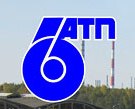 ФИЛИАЛ «АВТОТРАНСПОРТНОЕ ПРЕДПРИЯТИЕ № 6 г. НОВОПОЛОЦКА»ОАО «ВИТЕБСКОБЛАВТОТРАНС»Директор: Ращинский Иван ИвановичАдрес: 211440, г. Новополоцк, ул. Промышленная, 2, Витебская область, Республика БеларусьКонтактные телефоны: тел./факс (+375 214) 39 48 76e-mail: atp6@voat.byУслуги: пассажирские и грузовые перевозки, ремонт и техническое обслуживание транспортных средств; диагностика электронных систем управления автомобилей; регулировка углов установки колес автомобилей; мойка автомобилей; шиномонтаж; балансировка колес; заправка автомобильных кондиционеров; ремонт тентов; медицинское освидетельствование водителей; контроль технического состояния транспортных средств; аренда помещений; автомобильная стоянка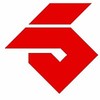 ТУП «БЕЛТЕХНОСЕРВИС»Директор: Яцковский Анатолий ВениаминовичАдрес: . Новополоцк, ул. Молодежная, 59, Витебская область, Республика БеларусьКонтактные телефоны: тел. (+375 214) 53 02 44, факс 53-29-34Сайт: www.btsgroup.by, е-mail: info@btsgroup.byУслуги: международные перевозки грузовСТРОИТЕЛЬНЫЕ ОРГАНИЗАЦИИСТРОИТЕЛЬНЫЕ ОРГАНИЗАЦИИСТРОИТЕЛЬНЫЕ ОРГАНИЗАЦИИ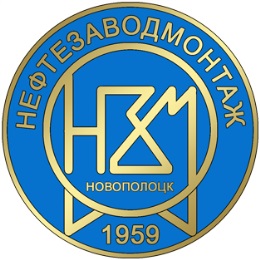 ОАО «НЕФТЕЗАВОДМОНТАЖ»Директор: Яловик Александр ПетровичАдрес: . Новополоцк, ул. Техническая, 2, Витебская область, Республика БеларусьКонтактные телефоны: тел./факс (+375 214) 59 82 93Сайт: www.nzm.vitebsk.by, e-mail: nzm@nzm.vitebsk.byВиды экономической деятельности: все виды механомонтажных и строительных работОАО «НЕФТЕЗАВОДМОНТАЖ»Директор: Яловик Александр ПетровичАдрес: . Новополоцк, ул. Техническая, 2, Витебская область, Республика БеларусьКонтактные телефоны: тел./факс (+375 214) 59 82 93Сайт: www.nzm.vitebsk.by, e-mail: nzm@nzm.vitebsk.byВиды экономической деятельности: все виды механомонтажных и строительных работ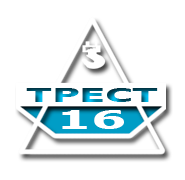 ОАО «СТРОИТЕЛЬНО-МОНТАЖНЫЙ ТРЕСТ № 16, г. НОВОПОЛОЦК»Генеральный директор: Стародубов Яков АлександровичАдрес: . Новополоцк, ул. Промышленная, 6, Витебская область, Республика БеларусьКонтактные телефоны: тел. (+375 214) 37 93 55, факс 39 43 47Сайт: www.trest16.by, e-mail: trest16@trest16.by, trest16@vitebsk.byВиды экономической деятельности: строительство объектов любой сложности, этажности, назначения; возведение крупнопанельных домов серии 90 любой этажности в пределах до 10 этажей, с набором квартир по желанию заказчика, каркасно-панельных домов из изделий серии 90 с гибкой планировочной системой и кирпично-панельных домов с поперечными несущими стенами из кирпича со свободной планировкой квартир в жилой ячейке; строительство природоохранных объектов, объектов сельскохозяйственного и коммунального назначения; выполнение всех видов наружных и внутренних отделочных работ; ремонтно-строительные работы, реконструкция зданий, сооружений; производств и переработка строительных материалов, изделий, выпуск товарной продукции, полуфабрикатов; услуги по автоперевозкам, механизации земляных работ, поставка изделий КПД с возложением на себя по договоренности функций шеф-монтажаОАО «СТРОИТЕЛЬНО-МОНТАЖНЫЙ ТРЕСТ № 16, г. НОВОПОЛОЦК»Генеральный директор: Стародубов Яков АлександровичАдрес: . Новополоцк, ул. Промышленная, 6, Витебская область, Республика БеларусьКонтактные телефоны: тел. (+375 214) 37 93 55, факс 39 43 47Сайт: www.trest16.by, e-mail: trest16@trest16.by, trest16@vitebsk.byВиды экономической деятельности: строительство объектов любой сложности, этажности, назначения; возведение крупнопанельных домов серии 90 любой этажности в пределах до 10 этажей, с набором квартир по желанию заказчика, каркасно-панельных домов из изделий серии 90 с гибкой планировочной системой и кирпично-панельных домов с поперечными несущими стенами из кирпича со свободной планировкой квартир в жилой ячейке; строительство природоохранных объектов, объектов сельскохозяйственного и коммунального назначения; выполнение всех видов наружных и внутренних отделочных работ; ремонтно-строительные работы, реконструкция зданий, сооружений; производств и переработка строительных материалов, изделий, выпуск товарной продукции, полуфабрикатов; услуги по автоперевозкам, механизации земляных работ, поставка изделий КПД с возложением на себя по договоренности функций шеф-монтажа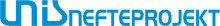 ИООО «УНИСНЕФТЕПРОЕКТ»Директор:  Абраменко Александр ВасильевичАдрес: 211440, г. Новополоцк, ул. Промышленная, 5, Витебская область, Республика БеларусьКонтактные телефоны: тел./факс (+375 214) 75 86 66Сайт: www.unisneft.com, e-mail: unisneft@unisneft.comВиды экономической деятельности: проектирование промышленных объектов нефтехимии, химии и энергетики; инженерно-консультационные услуги (предпроектная, проектная и послепроектная проработка технических решений), адаптация проектов, выполненных иностранными компаниями к требованиям действующих на территории Республики Беларусь и Российской Федерации норм и правилИООО «УНИСНЕФТЕПРОЕКТ»Директор:  Абраменко Александр ВасильевичАдрес: 211440, г. Новополоцк, ул. Промышленная, 5, Витебская область, Республика БеларусьКонтактные телефоны: тел./факс (+375 214) 75 86 66Сайт: www.unisneft.com, e-mail: unisneft@unisneft.comВиды экономической деятельности: проектирование промышленных объектов нефтехимии, химии и энергетики; инженерно-консультационные услуги (предпроектная, проектная и послепроектная проработка технических решений), адаптация проектов, выполненных иностранными компаниями к требованиям действующих на территории Республики Беларусь и Российской Федерации норм и правил